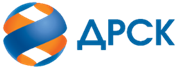 Акционерное Общество«Дальневосточная распределительная сетевая  компания»ПРОТОКОЛ № 417/МТПиР-Рзаседания Закупочной комиссии по запросу котировок в электронной форме участниками которого могут быть только субъекты МСП «Оборудование связи», Лот 96001-ТПИР ОТМ-2020-ДРСКСПОСОБ И ПРЕДМЕТ ЗАКУПКИ: запрос котировок в электронной форме, участниками которого могут быть только субъекты МСП «Оборудование связи», Лот 96001-ТПИР ОТМ-2020-ДРСККОЛИЧЕСТВО ПОДАННЫХ ЗАЯВОК НА УЧАСТИЕ В ЗАКУПКЕ: 
3 (три) заявки.ВОПРОСЫ, ВЫНОСИМЫЕ НА РАССМОТРЕНИЕ ЗАКУПОЧНОЙ КОМИССИИ: О рассмотрении результатов оценки основ2. О признании заявок соответствующими условиям Документации о закупке по результатам рассмотрения основных частей заявокРЕШИЛИ:По вопросу № 1Признать объем полученной информации достаточным для принятия решения.Принять к рассмотрению основных части заявок следующих участников:По вопросу №2Признать основную часть заявки Участников: № 366645, 366686, 371213 удовлетворяющим по существу условиям Документации о закупке и принять его к дальнейшему рассмотрению.Тел. (4162)397-260г. Благовещенск«27»  апреля  2020№п/пНаименование, адрес и ИНН Участника и/или его идентификационный номерДата и время регистрации заявки№ заявки 36664527.03.2020 07:21:57№ заявки 36668627.03.2020 08:20:39№ заявки 37121307.04.2020 07:51:28№п/пДата и время регистрации заявкиИдентификационный номер Участника№ заявки 36664527.03.2020 07:21:57№ заявки 36668627.03.2020 08:20:39№ заявки 37121307.04.2020 07:51:28Секретарь Закупочной комиссии  ____________________Г.М. Терёшкина